Определены 8 лучших учителей области – кандидатов для денежного поощрения за счёт средств федерального бюджета в 2015 годуЗакончился конкурсный отбор на получение денежного поощрения лучшими учителями Кировской области.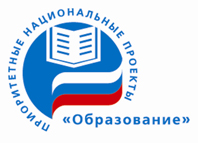 В 2015 году в конкурсном отборе лучших учителей приняли участие 35 педагогов 
(в 2013 году – 32, в 2014 году - 37). Наибольшее количество участников: учителя начальных 
классов – 8, учителя иностранных языков – 4, учителя русского языка и литературы – 5, учителя математики – 4, учителя истории и обществознания – 3. География участников – 27 учителей из городских школ: 15 – Кирова, 
7 – Кирово-Чепецка, 5 – Слободского и по одному участнику 
из Богородского, Вятскополянского, Куменского, Малмыжского, Мурашинского, Нагорского, Нолинского и Подосиновского районов.Из общего количества участников ежегодного конкурсного отбора лучших учителей для денежного поощрения за счёт средств федерального бюджета отбирается 8 человек, которым присуждается премия в размере 
200 тыс. рублей.В результате работы конкурсной комиссии, состоящей из 15 экспертов, был составлен рейтинговый список из 8 человек, в который вошли: три учителя начальных классов, два учителя математики, два учителя иностранного языка и один учитель истории и обществознания. Участники конкурса, не вошедшие в рейтинговый список, будут рассмотрены при определении кандидатур на присуждение областных премий. Члены комиссии единогласно проголосовали за выдвинутые кандидатуры: Колесникова Татьяна Александровна, учитель начальных классов муниципального казенного общеобразовательного учреждения гимназии города Слободского Кировской области;Шешукова Лариса Александровна, учитель начальных классов, заместитель директора муниципального казенного общеобразовательного учреждения Лицей № 9 города Слободского Кировской области;Чаузова Надежда Степановна, учитель математики Кировского областного государственного общеобразовательного автономного учреждения «Гимназия № 1 г. Кирово-Чепецка»;Верстакова Лариса Валерьевна, учитель английского языка Кировского областного государственного общеобразовательного автономного учреждения «Гимназия № 1 г. Кирово-Чепецка»;Рякина Ольга Анатольевна, учитель истории, обществознания муниципального бюджетного общеобразовательного учреждения «Средняя общеобразовательная школа с углубленным изучением отдельных предметов № 47» города Кирова;Рычкова Ольга Валерьевна, учитель математики муниципального казенного общеобразовательного учреждения средней общеобразовательной школы п. Кобра Нагорского района Кировской области;Чистоусова Татьяна Валерьевна, учитель иностранного языка муниципального казенного общеобразовательного учреждения гимназии города Слободского Кировской области;Хлебникова Анна Алексеевна, учитель начальных классов муниципального бюджетного общеобразовательного учреждения «Лицей города Кирово-Чепецка Кировской области».Далее список будет отправлен в Минобрнауки РФ.